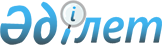 Саран қалалық мәслихатының 2022 жылғы 21 желтоқсандағы 17 сессиясының № 187 "2023-2025 жылдарға арналған Ақтас кентінің бюджеті туралы" шешіміне өзгеріс енгізу туралыҚарағанды облысы Саран қалалық мәслихатының 2023 жылғы 3 тамыздағы № 51 шешімі
      Саран қалалық мәслихаты ШЕШТІ:
      1. Саран қалалық мәслихатының 2022 жылғы 21 желтоқсандағы 17 сессиясының № 187 "2023-2025 жылдарға арналған Ақтас кентінің бюджеті туралы" шешіміне келесі өзгеріс енгізілсін:
      1-тармақ келесі редакцияда жазылсын:
      "1. 2023-2025 жылдарға арналған Ақтас кентінің бюджеті 1, 2, 3 қосымшаларға сәйкес, оның ішінде 2023 жылға 1 қосымшаға сәйкес, келесі көлемде бекітілсін:
      1) кірістер – 614 665 мың теңге, оның ішінде:
      салықтың түсімдері – 38 774 мың теңге;
      салықтық емес түсімдер – 386 мың теңге;
      негізгі капиталды сатудан түсетін түсімдер – 636 мың теңге;
      трансферттер түсімдері – 574 869 мың теңге;
      2) шығындар – 617 691 мың теңге;
      3) таза бюджеттік кредиттеу – 0 мың теңге; 
      бюджеттік кредиттер – 0 мың теңге;
      бюджеттік кредиттерді өтеу – 0 мың теңге; 
      4) қаржы активтерімен операциялар бойынша сальдо – 0 мың теңге:
      қаржы активтерін сатып алу – 0 мың теңге;
      мемлекеттің қаржы активтерін сатудан түсетін түсімдер – 0 мың теңге;
      5) бюджет тапшылығы (профециті) – -3 026 мың теңге;
      6) бюджет тапшылығын қаржыландыру (профицитін пайдалану) – 3026 мың теңге:
      қарыздар түсімі – 0 мың теңге;
      қарыздарды өтеу – 0 мың теңге;
      бюджет қаражатының пайдаланылатын қалдықтары – 3026 мың теңге.";
      көрсетілген шешімнің 1 - қосымшасы осы шешімнің қосымшасына сәйкес жаңа редакцияда жазылсын.
      2. Осы шешім 2023 жылғы 1 қаңтардан бастап қолданысқа енгізіледі.  Ақтас кентінің 2023 жылға арналған бюджеті
					© 2012. Қазақстан Республикасы Әділет министрлігінің «Қазақстан Республикасының Заңнама және құқықтық ақпарат институты» ШЖҚ РМК
				
      Мәслихат төрағасы

О. Баймаганбетов
Саран қалалық маслихатының
2023 жылғы 03 тамыздағы №
51 шешіміне
қосымшаСаран қалалық маслихатының 2022
жылғы 21 желтоқсандағы
№187 шешіміне
1-қосымша
Санаты
Санаты
Санаты
Санаты
Сомасы (мың теңге) 
Сыныбы
Сыныбы
Сыныбы
Сомасы (мың теңге) 
Кіші сыныбы
Кіші сыныбы
Сомасы (мың теңге) 
Атауы
Сомасы (мың теңге) 
1
2
3
4
5
І. Кірістер
614665
1
Салықтық түсімдер
38774
01
Табыс салығы 
2614
2
Жеке табыс салығы
2614
04
Меншiкке салынатын салықтар
25588
1
Мүлiкке салынатын салықтар
313
3
Жер салығы
2700
4
Көлiк құралдарына салынатын салық
22575
05
Тауарларға жұмыстарға және көрсетілетін қызметтерге салынатын iшкi салықтар
10572
3
Табиғи және басқа да ресурстарды пайдаланғаны үшін түсетін түсімдер
10572
2
Салықтық емес түсiмдер
386
01
Мемлекеттік меншіктен түсетін кірістер
386
5
Мемлекет меншігіндегі мүлікті жалға беруден түсетін кірістер
386
3
Негізгі капиталды сатудан түсетін түсімдер
636
03
Жерді және материалдық емес активтерді сату
636
1
Жерді сату
515
2
Материалдық емес активтерді сату
121
4
Трансферттердің түсімдері
574869
02
Мемлекеттiк басқарудың жоғары тұрған органдарынан түсетiн трансферттер
574869
3
Аудандардың (облыстық маңызы бар қаланың) бюджетінен трансферттер
574869
Функционалдық топ
Функционалдық топ
Функционалдық топ
Функционалдық топ
Функционалдық топ
Сомасы (мың теңге)
Кіші функция
Кіші функция
Кіші функция
Кіші функция
Сомасы (мың теңге)
Бюджеттік бағдарламалардың әкiмшiсi
Бюджеттік бағдарламалардың әкiмшiсi
Бюджеттік бағдарламалардың әкiмшiсi
Сомасы (мың теңге)
Бағдарлама 
Бағдарлама 
Сомасы (мың теңге)
Атауы
Сомасы (мың теңге)
1
2
3
4
5
6
II. Шығындар
617691
01
Жалпы сипаттағы мемлекеттiк қызметтер 
76515
1
Мемлекеттiк басқарудың жалпы функцияларын орындайтын өкiлдi, атқарушы және басқа органдар
76515
124
Аудандық маңызы бар қала, ауыл, кент, ауылдық округ әкімінің аппараты
76515
001
Аудандық маңызы бар қала, ауыл, кент, ауылдық округ әкімінің қызметін қамтамасыз ету жөніндегі қызметтер
65670
022
Мемлекеттік органның күрделі шығыстары
220
032
Ведомстволық бағыныстағы мемлекеттік мекемелер мен ұйымдардың күрделі шығыстары
10625
06
Әлеуметтiк көмек және әлеуметтiк қамсыздандыру
39764
2
Әлеуметтiк көмек
39764
124
Аудандық маңызы бар қала, ауыл, кент, ауылдық округ әкімінің аппараты
39764
003
Мұқтаж азаматтарға үйде әлеуметтік көмек көрсету
39764
07
Тұрғын үй-коммуналдық шаруашылық
304644
3
Елді-мекендерді көркейту
304644
124
Аудандық маңызы бар қала, ауыл, кент, ауылдық округ әкімінің аппараты
304644
008
Елді мекендердегі көшелерді жарықтандыру
59213
009
Елді мекендердің санитариясын қамтамасыз ету
19260
010
Жерлеу орындарын ұстау және туыстары жоқ адамдарды жерлеу
4280
011
Елді мекендерді абаттандыру мен көгалдандыру
221891
08
Мәдениет, спорт, туризм және ақпараттық кеңістiк
90458
1
Мәдениет саласындағы қызмет
90458
124
Аудандық маңызы бар қала, ауыл, кент, ауылдық округ әкімінің аппараты
90458
006
Жергілікті деңгейде мәдени-демалыс жұмысын қолдау
90458
12
Көлiк және коммуникация
106310
1
Автомобиль көлiгi
106310
124
Аудандық маңызы бар қала, ауыл, кент, ауылдық округ әкімінің аппараты
106310
013
Аудандық маңызы бар қалаларда, ауылдарда, кенттерде, ауылдық округтерде автомобиль жолдарының жұмыс істеуін қамтамасыз ету
90000
045
Аудандық маңызы бар қалаларда, ауылдарда, кенттерде, ауылдық округтерде автомобиль жолдарын күрделі және орташа жөндеу
16310
ІІІ. Таза бюджеттік кредиттеу
0
Бюджеттік кредиттер
0
Функционалдық топ
Функционалдық топ
Функционалдық топ
Функционалдық топ
Функционалдық топ
Сомасы (мың теңге)
Кіші функция
Кіші функция
Кіші функция
Кіші функция
Сомасы (мың теңге)
Бюджеттік бағдарламалардың әкiмшiсi
Бюджеттік бағдарламалардың әкiмшiсi
Бюджеттік бағдарламалардың әкiмшiсi
Сомасы (мың теңге)
Бағдарлама
Бағдарлама
Сомасы (мың теңге)
Атауы
Сомасы (мың теңге)
1
2
3
4
5
6
IV. Қаржы активтерімен операциялар бойынша сальдо
0
Қаржы активтерін сатып алу
0 
Санаты
Санаты
Санаты
Санаты
Сомасы (мың теңге)
Сыныбы
Сыныбы
Сыныбы
Сомасы (мың теңге)
Кіші сыныбы
Кіші сыныбы
Сомасы (мың теңге)
Атауы
Сомасы (мың теңге)
1
2
3
4
5
Мемлекеттің қаржы активтерін сатудан түсетін түсімдер
0
Атауы
Сомасы (мың теңге)
1
2
V. Бюджеттің тапшылығы (профициті)
-3026
VI.Бюджет тапшылығын (профицитін пайдалану) қаржыландыру
3026